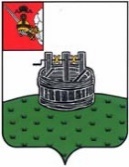 ЗЕМСКОЕ СОБРАНИЕ ГРЯЗОВЕЦКОГО МУНИЦИПАЛЬНОГО ОКРУГАРЕШЕНИЕот 15.12.2022                                 № 148                                   г.ГрязовецОб утверждении Положения о старостах сельских населенных пунктов Грязовецкого муниципального округа Вологодской областиВ соответствии со ст. 3, 27.1. Федерального закона от 06.10.2003 № 131- ФЗ «Об общих принципах организации местного самоуправления в Российской Федерации», законом Вологодской области от 10.07.2013 № 3121-03 «О регулировании отдельных вопросов деятельности старост сельских населенных пунктов в Вологодской области», ст. 17 Устава Грязовецкого муниципального округа Вологодской области,Земское Собрание округа РЕШИЛО:1.	Утвердить Положение о старостах сельских населенных пунктов Грязовецкого муниципального округа Вологодской области согласно приложения 1 к настоящему решению2.	Полномочия старост сельских населенного пунктов, назначенных представительными органами муниципальных образований Грязовецкого муниципального района, продолжаются до истечения срока полномочий, определенных решениями соответствующих представительных органов.3.	Признать утратившими силу нормативные правовые акты Советов поселений, входящих в состав Грязовецкого муниципального района Вологодской области, согласно приложению 2 к настоящему решению.4.	Настоящее решение вступает в силу с 01.01.2023 года.Приложение 1Утверждено решением Земского Собрания Грязовецкого муниципального округа от 15.12.2022 № 148ПОЛОЖЕНИЕО СТАРОСТАХ СЕЛЬСКИХ НАСЕЛЕННЫХ ПУНКТОВ ГРЯЗОВЕЦКОГО МУНИЦИПАЛЬНОГО ОКРУГА ВОЛОГОДСКОЙ ОБЛАСТИОбщие положенияНастоящее Положение о старостах сельских населенных пунктов Грязовецкого муниципального округа Вологодской области (далее - Положение) разработано в соответствии со ст. 3, 27.1. Федерального закона от 06.10.2003 № 131-ФЗ «Об общих принципах организации местного самоуправления в Российской Федерации», законом Вологодской области от 10.07.2013 № 3121-03 «О регулировании отдельных вопросов деятельности старост сельских населенных пунктов в Вологодской области», ст. 17 Устава Грязовецкого муниципального округа Вологодской области в целях обеспечения многообразия форм участия населения в осуществлении местного самоуправления на территории Грязовецкого муниципального округа Вологодской области (далее - Грязовецкий муниципальный округ) и регулирует отдельные вопросы деятельности старост сельских населенных пунктов Грязовецкого муниципального округа.Для организации взаимодействия органов местного самоуправления Грязовецкого муниципального округа и жителей сельского населенного пункта при решении вопросов местного значения в сельском населенном пункте, расположенном в Грязовецком муниципальном округе, может назначаться староста сельского населенного пункта.Основной целью деятельности старост является объединение жителей соответствующей территории для самостоятельного решения вопросов местного значения, в соответствии с законодательством РФ.Староста сельского населенного пункта осуществляет свою деятельность на безвозмездной основе во взаимодействии с органами государственной власти Вологодской области, органами местного самоуправления Грязовецкого муниципального округа, в соответствии с федеральным, областным законодательством и муниципальными правовыми актами муниципального округа.Порядок назначения старосты сельского населенного пунктаСтароста сельского населенного пункта (далее - староста) назначается Земским Собранием Грязовецкого муниципального округа (далее – Земское Собрание округа) по представлению схода граждан сельского населенного пункта из числа лиц, проживающих на территории данного сельского населенного пункта и обладающих активным избирательным правом.Старостой сельского населенного пункта не может быть назначено лицо:1)	замещающее государственную должность, должность государственной гражданской службы, муниципальную должность или должность муниципальной службы;2)	признанное судом недееспособным или ограниченно дееспособным;3)	имеющее непогашенную или неснятую судимость.Староста сельского населенного пункта не является лицом, замещающим государственную должность, должность государственной гражданской службы, муниципальную должность или должность муниципальной службы, не может состоять в трудовых отношениях и иных непосредственно связанных с ними отношениях с органами местного самоуправления.Кандидатура старосты выдвигается сходом граждан по вопросу выдвижения кандидатуры старосты.Кандидатура старосты выдвигается из числа граждан, указанных в пункте 2.1 настоящего Положения, которые могут быть предложены:1)	путем самовыдвижения;2)	инициативной группой населения, численностью не менее 10 человек, проживающих на территории сельского населенного пункта Грязовецкого муниципального округа, на которой осуществляет свою деятельность староста;3)	по предложению органов местного самоуправления Грязовецкого муниципального округа.Организационная подготовка схода граждан по вопросу выдвижения кандидатуры старосты осуществляется в порядке, установленном решением Земского Собрания округа.Решение о назначении старосты принимается Земским Собранием округа на ближайшем заседании со дня поступления в Земское Собрание округа представления схода граждан о назначении старосты путем проведения открытого голосования большинством голосов от установленной численности депутатов Земского Собрания округа.Копия решения Земского Собрания округа о назначении старосты в течение 3 рабочих дней со дня его принятия направляется назначенному старосте.Список назначенных старост размещается на официальном сайте Грязовецкого муниципального округа в информационно-телекоммуникационной сети «Интернет». Список включает в себя: фамилию и инициалы имени и отчества (последнее - при наличии) старосты и список сельских населенных пунктов, закрепленных за данным старостой.Полномочия старосты сельского населенного пунктаСрок полномочий старосты сельского населенного пункта в соответствии с Уставом Грязовецкого муниципального округа Вологодской области составляет 5 лет.3.2.	Полномочия старосты сельского населенного пункта прекращаются досрочно по решению Земского Собрания округа по представлению схода граждан сельского населенного пункта, а также в случаях, установленных пунктами 1 - 7 части 10 статьи 40 Федерального закона от 6 октября 2003 года № 131-ФЗ «Об общих принципах организации местного самоуправления в Российской Федерации».3.3.	Староста сельского населенного пункта для решения возложенных на него задач осуществляет следующие полномочия:1)	взаимодействует с органами местного самоуправления, муниципальными предприятиями и учреждениями, и иными организациями по вопросам решения вопросов местного значения в сельском населенном пункте;2)	взаимодействует с населением, в том числе посредством участия в сходах, собраниях, конференциях граждан, направляет по результатам таких мероприятий обращения и предложения, в том числе оформленные в виде проектов муниципальных правовых актов, подлежащие обязательному рассмотрению органами местного самоуправления;3)	информирует жителей сельского населенного пункта по вопросам организации и осуществления местного самоуправления, а также содействует в доведении до их сведения иной информации, полученной от органов местного самоуправления;4)	содействует органам местного самоуправления в организации и проведении публичных слушаний и общественных обсуждений, обнародовании их результатов в сельском населенном пункте;5)	вправе выступить с инициативой о внесении инициативного проекта по вопросам, имеющим приоритетное значение для жителей сельского населенного пункта;6)	содействует реализации муниципальных правовых актов на территории сельского населенного пункта;7)	участвует в организации взаимодействия населения с органами местного самоуправления при решении вопросов местного значения;8)	взаимодействует с Единой дежурной диспетчерской службой округа по вопросам обеспечения безопасности в повседневной деятельности при возникновении ЧС и происшествий;9)	организует на добровольных началах участие населения в работах по благоустройству и озеленению территорий общего пользования и домовладений;10)	информирует территориальное управление о состоянии уличного освещения в населенном пункте;11)	оказывает содействие органам внутренних дел в укреплении общественного порядка;12)	информирует население сельского населенного пункта о своей деятельности не реже одного раза в год на собрании граждан, порядок проведения которого определяется решением Земского Собрания Грязовецкого муниципального округа.3.4.	Полномочия старосты подтверждаются выпиской из решения Земского Собрания о его назначении либо удостоверением, вручаемым в соответствии с разделом 4 настоящего Положения.Удостоверение старосты сельского населенного пунктаУдостоверение старосты сельского населенного пункта Грязовецкого муниципального округа также является официальным документом, подтверждающим полномочия старосты (далее - удостоверение старосты).Изготовление удостоверения обеспечивается администрацией Грязовецкого муниципального округа по форме согласно приложению, к настоящему Положению на основании заявления старосты о выдаче удостоверения.Заявление о выдаче удостоверения подается на имя главы Грязовецкого муниципального округа.Удостоверение старосты подписывается главой Грязовецкого муниципального округа.Удостоверение старосты выдается в течение 30 календарных дней со дня поступления в администрацию Грязовецкого муниципального округа заявления о выдаче удостоверения.Выдача удостоверений производится лично под роспись старосты в журнале учета и выдачи удостоверений старост.Удостоверение выдается на срок полномочий старосты.В удостоверении должны быть указаны сведения о сроке действия удостоверения, а в случае продления срока полномочий старосты - сведения о продлении срока действия удостоверения.Замена удостоверения производится в случаях:1)	изменения фамилии, имени или отчества владельца;2)	установления неточностей или ошибочности произведенных в удостоверении записей;3)	непригодности для пользования (порчи);4)	утери удостоверения.Замена удостоверения осуществляется на основании заявления старосты о выдаче нового удостоверения. Заявление подается на имя главы Грязовецкого муниципального округа. В заявлении указываются причины замены удостоверения.В случае изменения старостой фамилии, имени или отчества к заявлению прилагаются заверенные копии документов, подтверждающих факт изменения фамилии, имени или отчества.В случае порчи удостоверения старосты оно заменяется на новое при условии возврата старого удостоверения. 'В случае утери удостоверения старостой в заявлении указываются обстоятельства его утраты.Администрация Грязовецкого муниципального округа в течение 15 календарных дней со дня поступления заявления старосты о замене удостоверения оформляет новое удостоверение.Выдача нового удостоверения производится лично под роспись старосты в журнале учета и выдачи удостоверений старост с указанием причин замены удостоверения.Удостоверение подлежит возврату в администрацию Грязовецкого муниципального округа в течение 10 дней при прекращении полномочий старосты.Возврат удостоверения производится лично под роспись старосты в журнале учета и выдачи удостоверений старост.Староста несет ответственность за сохранность выданного ему удостоверения.Порядок представления кандидатур в Общественный совет старост при Губернаторе Вологодской областиВопрос о представлении кандидатуры старосты в Общественный совет старост при Губернаторе Вологодской области (далее - Общественный совет старост) рассматривается на заседании Земского Собрания округа.Представление в Общественный совет старост осуществляется с согласия старосты. Староста выражает свое согласие в письменной форме или устно на заседании Земского Собрания округа.В случае согласия старосты на представление его кандидатуры в Общественный совет старост депутаты Земского Собрания округа голосуют за представление кандидатуры старосты в Общественный совет старост. Голосование является открытым.Решение Земского Собрания округа о представлении кандидатуры старосты в Общественный совет принимается большинством голосов от установленной численности депутатов Земского Собрания.Меры поощрения старост сельского населенного пунктаСтаросты поощряются органами местного самоуправления Грязовецкого муниципального округа за активную работу, в том числе по итогам муниципального конкурса «Лучший староста Грязовецкого муниципального округа», проводимого в порядке, установленном администрацией Грязовецкого муниципального округа.Органами местного самоуправления Грязовецкого муниципального округа также обеспечивается участие старост в областном конкурсе «Лучший староста года» в порядке, установленном Правительством Вологодской области.Приложение к Положению о старостах сельских населенных пунктов Грязовецкого муниципального округа Вологодской областиУдостоверение старосты сельского населенного пункта Грязовецкого муниципального округаПриложение 2Утверждено решением Земского Собрания Грязовецкого муниципального округа от 15.12.2022 № 148Перечень решений Советов поселений,входящих в состав Грязовецкого муниципального района Вологодской области, подлежащих признанию утратившими силу:решение Совета муниципального образования Вохтожское от 22.04.2015 № 172 «Об утверждении Положения о старостах населенных пунктов муниципального образования Вохтожское»;решение Совета городского поселения Грязовецкое от 18.02.2021 № 5 «Об утверждении Положения о старостах населенных пунктов городского поселения Грязовецкое»;решение Совета сельского поселения Комьянское от 24.12.2020 № 48 «Об утверждении Положения о старостах населенных пунктов сельского поселения Комьянское»;решение Совета сельского поселения Перцевское от 29.10.2021 № 27 «Об утверждении Положения о старостах населенных пунктов сельского поселения Перцевское Грязовецкого муниципального района Вологодской области»;решение Совета сельского поселения Сидоровское от 31.12.2020 58 «Об утверждении Положения о старостах населенных пунктов сельского поселения Сидоровское»;решение Совета сельского поселения Ростиловское от 08.09.2022 № 20 «Об утверждении Положения о старостах»;решение Совета сельского поселения Юровское от 29.01.2021 № 1 «Об утверждении Положения о старостах населенных пунктов сельского поселения Юровское».Председатель Земского Собрания Грязовецкого муниципального округа Главы Грязовецкого муниципального округа________________      Н.В.Шабалина__________________     С.А.Фёкличев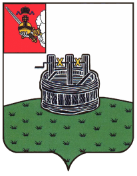     УДОСТОВЕРЕНИЕ    СТАРОСТЫ   ГРЯЗОВЕЦКОГО   МУНИЦИПАЛЬНОГО ОКРУГА   ВОЛОГОДСКОЙ ОБЛАСТИРешение Земского Собрания Грязовецкого муниципального округа от ____________ №  ___Дата выдачи «___» ___________ 20___Срок действия _______лет________________фамилия________________имя________________отчествоГлава Грязовецкого муниципальногоокруга ________________________________________  (ФИО)